.TOE AND HEEL TOUCHES, ¼ TURN LEFT KICK TOUCH BACK¼ TURN LEFT HALF APPLEJACK, SHUFFLE LEFT, ½ LEFT STEP TOUCH TWICESHUFFLES ON DIAGONALS TWICE, ½ TURN RIGHT, SHUFFLES ON DIAGONALS TWICEKICK BALL CHANGE TWICE, ¼ TURN LEFT, ½ LEFT PIVOT, COASTER STEPREPEATHang On!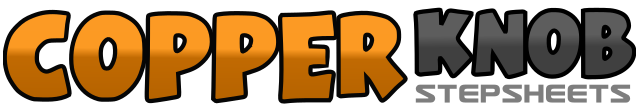 .......Count:32Wall:4Level:Beginner.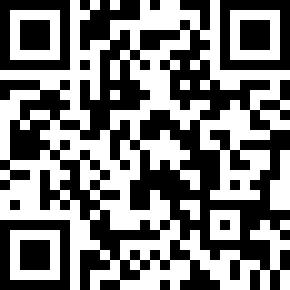 Choreographer:Darren Bailey (UK), Raymond Sarlemijn (NL) & Roy Verdonk (NL)Darren Bailey (UK), Raymond Sarlemijn (NL) & Roy Verdonk (NL)Darren Bailey (UK), Raymond Sarlemijn (NL) & Roy Verdonk (NL)Darren Bailey (UK), Raymond Sarlemijn (NL) & Roy Verdonk (NL)Darren Bailey (UK), Raymond Sarlemijn (NL) & Roy Verdonk (NL).Music:You Keep Me Hangin' On - Reba McEntireYou Keep Me Hangin' On - Reba McEntireYou Keep Me Hangin' On - Reba McEntireYou Keep Me Hangin' On - Reba McEntireYou Keep Me Hangin' On - Reba McEntire........1&2Touch right heel forward, & step right foot next to left foot, touch left heel forward&3&4&Step left foot next to right foot, touch right foot to right side & step right foot next to left foot, touch left foot to left side5-6Touch left foot next to right foot (bending both knees), make a ¼ left, ending with weight on right foot (with both knees straight)7&8Kick right foot forward, & step right foot next to left foot, touch left toe back1-2Make a ¼ left on heel on left foot and ball of right foot, place weight back onto right foot3&4Step left foot to left side, & step right foot next to left foot, step left foot to left side5-6Make a ½ turn left stepping right foot to right side, touch left foot behind right foot7-8Step left foot to left side, touch right foot behind left foot1&2Step right foot forward diagonally right, step left foot next t right foot, step right foot forward diagonally right3&4Step left foot forward diagonally left, step right foot next to left foot, step forward diagonally left5&6Make a ½ turn right stepping right foot forward diagonally right, step left foot next t right foot, step right foot forward diagonally right7&8Step left foot forward diagonally left, step right foot next to left foot, step forward diagonally left1&2Kick right foot across left, step right foot next to left, place weight on left3&4Kick right foot across left, step right foot next to left, place weight on left5-6Making a ¼ left step forward on right foot, pivot ½ turn left (ending with weight on right foot)7&8Step back on left foot, step right foot next to left foot, step forward on left foot